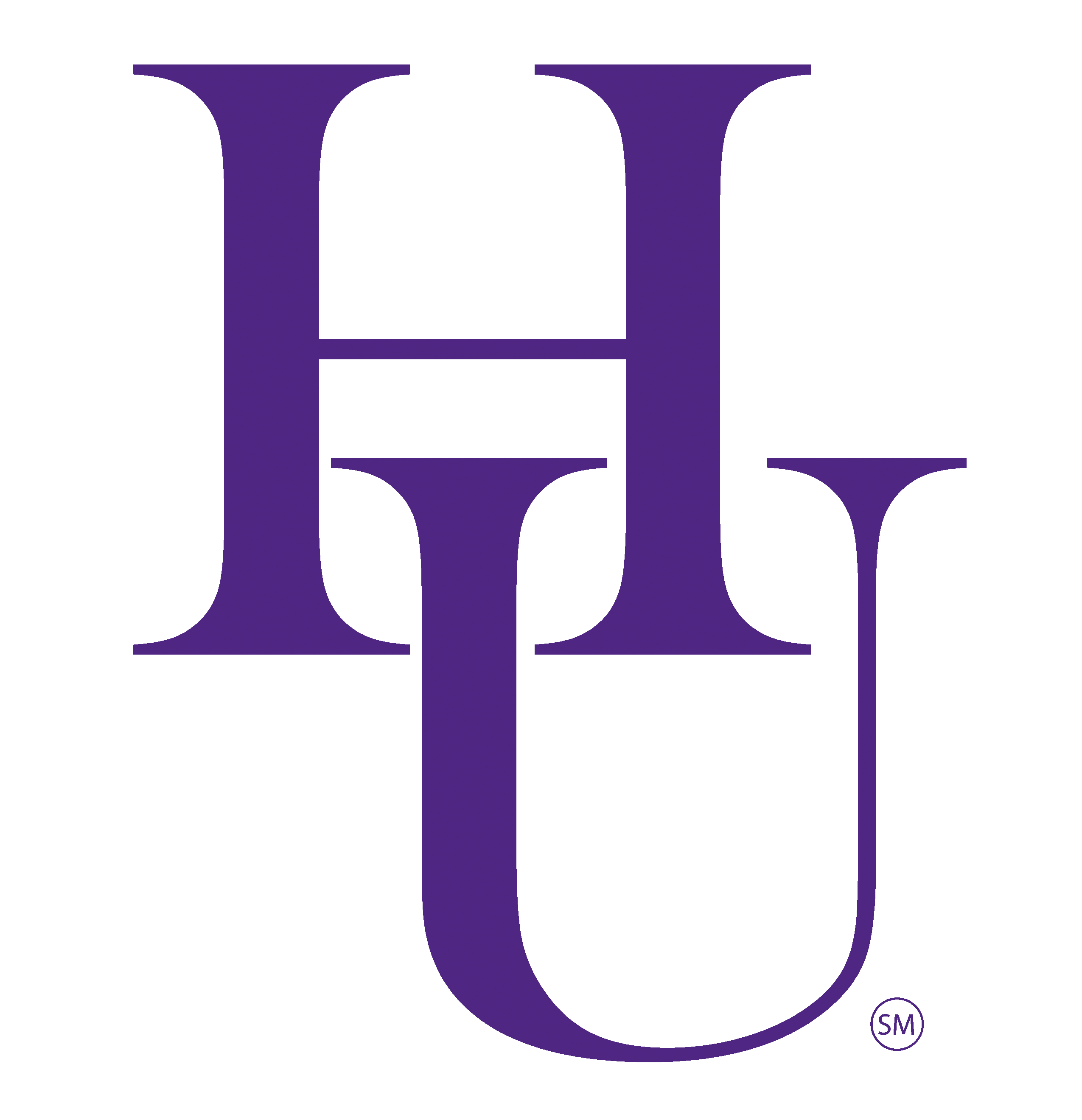 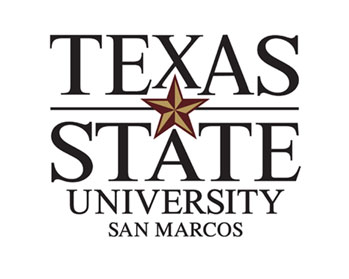 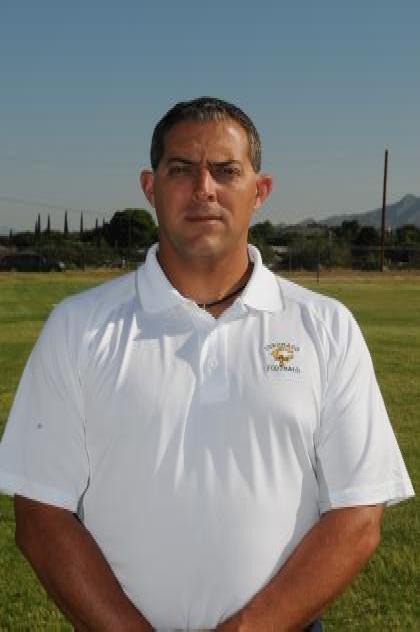 ARA MICHAEL CORBETTwww.coachcorbett.weebly.com3336 ChickasawEl Paso, Texas 79936Cell: (915) 487-9282PROFESSIONAL  OBJECTIVETo secure full-time employment as a teacher/coach in all levels of physical education and/or health.  EDUCATIONNew Mexico Highlands University, Las Vegas, N.M. 87701 (www.nmhu.edu)	Degree:	Master of Arts – Human Performance and Sport (Department of Exercise 			And Sport Sciences (May 2010)	Major:	Human Performance and Sport	GPA:		3.75/4.0	Published:	A Study of Concussions by Player Positions in Texas 5A Football 			in 2008.Texas State University (Formally Southwest Texas State Univ.), San Marcos, Texas 78666	(www.txstate.edu)	Degree:	Bachelor of Exercise and Sports Science (August 1999)	Major:	Physical Education	Minor:	Health Education	GPA:		2.75/4.0 while working 40 hours per week	Clubs:		Exercise and Sport Science Club, Men Against Violence, The Network			(Health Club), SADD Volunteer, TAHPERD, NASPECERTIFICATES/LICENSESStandard Texas Educator Certificate	All Level Physical Education Grades Pk-12 – Effective 5/1/2010 – 4/30/2016	All Level Health Grades Pk-12 – Expires 4/30/2016EMPLOYMENTJuly 2011-		P.E./ Health/ Advanced Health (9-12 Grades)Present			Transmountain Early College High School (TMECHS)			9570 Gateway N.BLVD			El Paso, Tx. 79924			Supervisor: Dianne Jones			(915) 832-4270July 2008 –		Physical Education Instructor (7th Grade)July 2011		Lincoln Middle School			500 Mulberry			El Paso, Tx.79932			Supervisor:  Sandy Whitney, Principal			(915) 231-2180July 2006 –		Physical Education Instructor (PK-5)July 2008		Oran Roberts Elementary School341 Thorn			El Paso, Tx. 79932			Supervisor: Richard Chavez			(915) 231-2660August 2004 – 	Physical Education Instructor (6-8 Grade)July 2006		Lincoln Middle School			500 Mulberry			El Paso, Tx.79932			Supervisor:  Sandy Whitney, Principal			(915) 231-2180August 2003 – 	Physical Education Instructor (At-Risk Students)July 2004		Raymond Telles Academy			320 South Campbell			El Paso, Texas 79901			Supervisor:  Al Nava			(915) 496-4600ADDITIONAL TRAINING/MEMBERSHIPS/ORGANIZATIONSTexas High School Coaches Association, American Football Coaches Association, El Paso Coaches Association, Texas Association of Health, Physical Education, Recreation and Dance (TAHPERD), American Association of Health, Physical Education, Recreation and Dance (AAHPERD), National Association for Sports and Physical Education (NASPE), CATCH Certified (December 2003-Present), NASPE Certified Physical Best Health-Fitness Specialist (March 2006 – January 31, 2011), CPR, FIRST AID (expires May 2015), Teacher Mentor Program for young educators, American College of Sports Medicine (ACSM) certified personal trainer.  5 year GOALS include:  		1.  Becoming a candidate for the Principal Alternative Certification Academy		     (PACA).  (Spring 2013)		2.  Getting certified in Social Studies Composite		3.  Getting my certification through ACSM in Clinical Exercise Specialist 		     and Registered Clinical Exercise PhysiologistAdditional InformationCoordinated School Health Director at TMECHS I am extensively trained/experienced in the state mandated FITNESGRAM/ ACTIVITYGRAM.  I was even the person in charge of testing and recording at Roberts Elementary.I am broadly experienced in teaching with Pedometers and the POLAR heart rate monitors as well as the recording and data analysisI am technological literate and am able to incorporate cross curriculum in my classes. I am married and have three school age childrenOn my free time I love to hang out with family, read, and exercise. I love long runs and bikingREFRENCES	Ms. Dianne Jones, Principal, 9570 Gateway N. Blvd		El Paso, Tx.  79924		(915) 832-4270Mrs. Sandy Whitney, Principal, 500 Mulberry	El Paso, Tx. 79932	(915) 231-2180Mr. Sergio Torres, Assistant Principal, 5625 Confetti	El Paso, Tx. 79912	(915) 231-2140Mr. Pat O’neil, Assistant Superintendent SISD, 12440 Rojas	El Paso, Tx. 79928	(915) 937-0053Mr. Mike Williams, Athletic Director (YISD), 9600 Sims Dr.	El Paso, Tx. 79925	(915) 434-0633Mr. Ronald Durkes, Athletic Director (SISD), 10928 Lakewood	El Paso, Tx.  79935	(915) 598-1384Mr. Javier Carrasco, Coordinated School Health Program Assistant6531 Boeing Drive, El Paso, Tx. 79925(915) 772-4577Mr. Joe Joachim, Physical Ed. Department Head @ Lincoln Middle School	500 Mulberry, El Paso, Tx. 79932	(915) 346-2511Ms. Angelica Negrete, Coordinator, Health, Wellness and Physical Education	Curriculum and Instruction	(915) 230-2361COACHING EXPERIENCEJuly 2004 – 		CORONADO HIGH SCHOOLPresent 		100 Champions Pl., El Paso, Tx. 79912			(915) 834-2460			Supervisor:  Marielo Morales, Don Brooks (Head Football Coach), 			Bob Anderson (2012 – Present)			Forrest Rich (Head Wrestling Coach), Raul Melendez (Head 			Softball Coach)				Head Freshman Football Coach  Specialize in offensive      Coordinator, QB’s, RB’s, and DB’sAssistant Wrestling CoachAssistant Softball CoachVarsity Punters, Kickers, SecondaryAugust 2003 –		BOWIE HIGH SCHOOLMay 2004		801 San Marcial, El Paso, Tx., 79901			(915) 496-8200Varsity Defensive Ends (Split 6)J.V. Defensive CoordinatorAugust 2002 –		TORNILLO HIGH SCHOOLMay 2003		PO Box 170			430-A Oil Mill Rd.			Tornillo, Tx. 79853Varsity Defensive Line CoachJ.V. Defensive CoordinatorVarsity Boys Basketball Assistant (District Champs)Head J.V. Boys Basketball Coach (16-3, 9-1 District Champs)Assistant Varsity Boys Baseball CoachAugust 1999 -		ST. PATRICK CATHEDRAL MIDDLE SCHOOLMay2002		1111 N. Stanton, El Paso, Tx. 79902			(915) 532- 4142Athletic DirectorHead Flag Football CoachHead 5th/6th and 7th/8th volleyball coachHead Boys and Girls 7th/8th basketballMay 2000 – 		CATHEDRAL HIGH SCHOOL (TAPPS 5A)May 2002		1309 N. Stanton, El Paso, Tx, 79902			(915) 532-3238Varsity DB’s, Receivers, Special TeamsHead J.V.  FootballAthletic Trainer